В целях повышения сплочённости между детьми с ограниченными возможностями здоровья и детьми, не имеющих данных ограничений, средствами включения в командную творческую деятельность и социальное взаимодействие и в соответствии с муниципальной программой «Развитие образования в городе Ярославле» на 2015-2020 годыПРИКАЗЫВАЮ:1. Провести с 10 октября по 10 ноября 2020 г. Городской инклюзивный марафон «Созвездие».2. Поручить организацию и проведение марафона муниципальному образовательному учреждению дополнительного образования Центру внешкольной работы «Приоритет» и муниципальному общеобразовательному учреждению «Средняя школа № 12».3. Утвердить положение о проведении Городского инклюзивного творческого марафона «Созвездие» (приложение).Директору муниципального образовательного учреждения дополнительного образования Центра внешкольной работы «Приоритет» (Фролова Ю.В.):Представить в департамент образования мэрии города Ярославля на согласование заместителю директора департамента (Ильиной Е.А.) смету расходов на проведение Городского инклюзивного творческого марафона «Созвездие».Произвести оплату расходов в соответствии со сметой, за счёт средств, предусмотренных муниципальной программой «Развитие образования в городе Ярославле» на 2015-2020 годы.Контроль за исполнением приказа возложить на начальника отдела дополнительного образования и воспитательной работы департамента Абрамову Е.Г.Директор департамента 									Е.А.ИвановаПриложениеУТВЕРЖДЕНОприказом департамента образования мэриигорода Ярославля от 28.09.2020 № 01-05/748Положениео проведении Городского инклюзивного творческого марафона«Созвездие»1. Общие положения1.1 Настоящее положение определяет цели, задачи, порядок проведения Городского инклюзивного творческого марафона «Созвездие» (далее – марафон), требования к командам, сроки проведения.1.2 Марафон направлен на формирование социальной и коммуникативной компетентности обучающихся с ограниченными возможностями здоровья (ОВЗ).1.3 Учредитель марафона: департамент образования мэрии города Ярославля.1.4 Организаторы: МОУ ЦВР «Приоритет» и МОУ«Средняя школа № 12»1.5 Цель:повышение сплочённости между детьми с ОВЗ и детьми, не имеющих данных ограничений, средствами включения в командную творческую деятельность и социальное взаимодействие.1.6 Задачи:привлечение детей с ОВЗ к занятиям различными видами творчества в целях социальной адаптации и интеграции их в общество;расширение коммуникативного пространства круга общения детей с ОВЗ;выявление наиболее ярких творческих коллективов и педагогических работников, занимающихся с детьми с ОВЗ, их взаимное творческое обогащение, обмен опытом в работе по реабилитации и социальной адаптации в обществе детей с ОВЗ.2. Участники марафона2.1 К участию в марафоне приглашаются инклюзивные команды, сформированные из числа обучающихся одной образовательной организации.Количество участников команды: 8 человек (из них не менее 4 человек – дети с ОВЗ).2.2 Возрастная категория участников команды: 7-12 лет.3. Организация и проведение марафона3.1 Форма проведения: дистанционная3.2 Этапы:I этап «Визитная карточка» (с 12 по 17 октября 2020 г.)II этап «Творческое задание» (с 19 по 31 октября 2020 г.)I этап «Визитная карточка»Команда представляет визитную карточку в форме видеоролика.Окончательный вариант смонтированного видеоролика сохранять в форматах МP4, AVI, MOV, MPEG.Ориентация – горизонтальная.Продолжительность записи видеоролика не более 3 минут.Участники марафона сами определяют жанр видеоролика (интервью, репортаж, видеоклип и т.п.).Содержание (представление команды, музыкальное и декорационное сопровождение, использование фотографий и архивных материалов, соответствие сюжета возрасту детей).На марафон не принимаются ролики рекламного характера, оскорбляющие достоинство и чувства других людей.Критерии оценки:эстетика, художественная выразительность;позитивность, креативность;техника исполнения;качество исполнения;соответствие видеоролика требованиям.II этап «Творческое задание»Команда на электронную почту, указанную в заявке получает творческое задание, которое представляет собой  танцевальный флеш-моб. Участники команд выполняют задание, записывают видеоролик и направляют на электронный адрес konkursprioritet1@yandex.ru. Сроки: с 22 по 31 октября 2020 г.Критерии оценки:позитивность, креативность;одинаковые элементы стиля в образе;техника исполнения;качество исполнения.3.3 Приём заявок (приложение 1), согласий на обработку персональных данных и использование фото-видео-материалов в открытом доступе в сети Интернет (приложение 2) и визиток проводится с 12 по 17 октября 2020 г. на электронный адрес: konkursprioritet1@yandex.ru.4. Подведение итогов марафонаС 1 по 3 ноября 2020 г. запускается открытое голосование в группе ВК. Каждый участник может проголосовать за любую команду. По результатам голосования будет определён победитель в номинации «Общественное признание».Для оценки этапов марафона формируется состав жюри, в задачу которого входит подведение итогов и определение победителей по результатам всех этапов.Каждая команда будет награждена дипломами и сувенирами. Номинации для команд будут определены после работы комиссии.Наставникам вручаются благодарственные письма.Результаты будут оформлены итоговым протоколом.Награждение будет проходить 10 ноября 2020 г. Дополнительную информацию  по организации церемонии награждения каждая команда получит дополнительно на электронный адрес или телефон, указанный в заявке.5. Контактная информация.Тел/факс: 47-30-31 – Лысова Людмила Юрьевна – заведующий организационно-массовым отделом ЦВР «Приоритет»,Тел. 8-903-824-55-99 Петрова Наталия Игоревна – тифлопедагог МОУ «Средняя школа № 12»Приложение 1Заявкана участие в Городском инклюзивном творческом марафоне «Созвездие»(заполняется на бланке образовательного учреждения)Ответственный исполнитель заявки: ________________________________________________________________________________                                                                                                                                 фамилия, имя, отчество (полностью), должность, контактный телефон, электронный адрес.Руководитель образовательного учреждения_________________________________________________________________________                                                                                                                                           подпись, расшифровка подписи, печатьПриложение 2Согласие субъекта на обработку персональных данных и на размещение фото- и видео-материала в сети ИнтернетЯ,____________________________________________________________________________                                                                               (фамилия, имя, отчество, число, месяц, год рождения)______________________________, паспорт серия _____ № __________________________ выдан «__» ______  _____ г. _____________________________________________________,                                                                                                                                  (кем выдан)зарегистрирован (а) по адресу: ___________________________________________________________________________ ________________________________________________________________________ даю своё согласие Муниципальному образовательному учреждению дополнительного образования Центру внешкольной работы «Приоритет» (г. Ярославль, ул. Нефтяников, 30 к.2) (далее – Оператор) на обработку персональных данных моего ребенка ______________________________________________________________________________,(фамилия, имя, отчество, число, месяц, год рождения)	Я согласен на включение в общедоступные источники (официальные сайты департамента образования мэрии города Ярославля, ЦВР «Приоритет», «Средней школы № 12»), WhatsApp, Viber, ВК., персональных данных в целях информационного обеспечения следующих персональных данных: - фамилия, имя, отчество; - год, месяц, дата рождения; - образовательное учреждение; - фотографии;- видеоматериалы. 	Обработка персональных данных (за исключением хранения) прекращается по достижению цели обработки и прекращения обязательств по заключённым договорам и соглашениям. 	Я проинформирован, что Оператор гарантирует обработку персональных данных моего ребенка в соответствии с действующим законодательством Российской Федерации как неавтоматизированным, так и автоматизированным способами.	Данное согласие действует до достижения целей обработки персональных данных или в течение срока хранения информации.	Данное согласие может быть отозвано в любой момент по моему письменному заявлению.	Я подтверждаю, что, давая такое согласие, я действую по собственной воле и в своих интересах.«___»____________ 20__г.			  	______________/_________________                                                                                                                                                                       (подпись)               (расшифровка)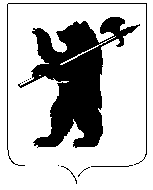 ДЕПАРТАМЕНТ ОБРАЗОВАНИЯМЭРИИ ГОРОДА ЯРОСЛАВЛЯПРИКАЗДЕПАРТАМЕНТ ОБРАЗОВАНИЯМЭРИИ ГОРОДА ЯРОСЛАВЛЯПРИКАЗДЕПАРТАМЕНТ ОБРАЗОВАНИЯМЭРИИ ГОРОДА ЯРОСЛАВЛЯПРИКАЗ28.09.202028.09.2020№ 01-05/748О проведении Городского инклюзивного творческого марафона «Созвездие»Учреждение:____________________________________________________________________________________________________Название команды: ______________________________________________________________________________________________Учреждение:____________________________________________________________________________________________________Название команды: ______________________________________________________________________________________________Учреждение:____________________________________________________________________________________________________Название команды: ______________________________________________________________________________________________Учреждение:____________________________________________________________________________________________________Название команды: ______________________________________________________________________________________________Учреждение:____________________________________________________________________________________________________Название команды: ______________________________________________________________________________________________Учреждение:____________________________________________________________________________________________________Название команды: ______________________________________________________________________________________________Учреждение:____________________________________________________________________________________________________Название команды: ______________________________________________________________________________________________№ п/пФамилия, имя, отчество участника(полностью)Число, месяц, год рождения участникаВозрастНозология (вид ОВЗ)Наставник команды от учреждения, (ФИО, дата рождения, должность)Контактные данные наставника (телефон, электронный адрес) 12345678